NCATS NEW PROJECTS WITH HUMAN SUBJECTS RESEARCH ADDENDUM & INSTRUCTIONSJuly 8, 2020: KL2 Projects will temporarily follow the same submission requirements as UL1 Pilot Projects that involve human subjects research.  These changes will be evaluated in 6-months.  Temporary changes are noted in green. INTRODUCTIONThe NCATS process for Clinical and Translational Science Awards (CTSA) Program UL1 Pilot Projects that involve human subjects research (HSR) and are supported with direct CTSA grant funding and/or voluntary committed cost share has changed, effective 04.01.2020 (see Notice here). This change applies to CTSA UL1 Pilot Program Projects, including UL1 Pilot Projects for which the designated study Principal Investigator is a KL2 Scholar. This change does not apply to KL2 Scholar Projects supported by the KL2 grant, all of which continue to require NCATS Prior Approval. The described changes will significantly reduce award recipient burden in the administration of clinical and translational science pilot projects and accelerate the clinical and translational research project process. In summary, NCATS will no longer require CTSA institutions to wait for NCATS approval for new domestic UL1 CTSA Program Pilot Projects involving human subjects that are deemed by the IRB or recipient institution to be non-NIH-defined Clinical Trial minimal risk or exempt (45 CFR 46) studies and will require the submission of fewer documents. The entry of these studies into the eRA Human Subjects System (HSS) along with NCATS-specified documentation and email notification of NCATS are required before the project can begin.  The following continue to require entry of the study into the eRA HSS and official notification from NCATS of NCATS’ Prior Approval before the project can begin: a.) new UL1 CTSA Program Pilot Projects that include human subjects research deemed by the Institutional Review Board (IRB) to be Greater Than Minimal Risk, meet the criteria for an NIH-defined Clinical Trial, or b.) include a foreign component, and b.) all KL2 Scholar Projects that involve human subjects research. The information provided by the investigator and attested to by the Institutional Signing Official (SO) in the required Addendum (A. Sections I & II) below, as well as required documents, will complement the information entered into the eRA HSS module and assist in the NCATS’ review of the request.DEFINITIONS & PROCESS SUMMARYFor the purpose of this guidance, human subjects research (HSR) categories are defined as follows. KL2 Scholar Projects with HSR must follow the instructions for Category 1.Category 1: Greater Than Minimal Risk studies and all NIH-defined Clinical Trials; even if proposed research might otherwise be considered Minimal RiskCategory 1 studies/trials require Prior ApprovalThe HSR study/trial may not begin until approval is received from the Grants Management Specialist (GMS)Category 2: Minimal Risk and Exempt StudiesAll NIH-defined clinical trials are considered Category 1 research even if proposed research might otherwise be considered Minimal RiskCategory 2 studies do not require Prior Approval, unless a new foreign component is proposed. If a new foreign component is proposed, the Category 2 project must be submitted for Prior Approval.The HSR study may begin following the entry into HHS and email notification to NCATSREMINDERS of Grantee Institution ResponsibilitiesAs detailed in the NIH Grants Policy Statement:In accepting an award that supports human subjects research, the recipient institution assumes responsibility for all research conducted under the award, including protection of human subjects at all participating and consortium sites, and for ensuring that an FWA and certification of IRB review and approval exists for each site before human subjects research may begin. When consultants are performing research involving human subjects on NIH-funded projects, the consultant’s institution must establish an approved FWA.Typically, recipients that are part of large clinical research networks or consortia that plan to add new protocols after the award must follow the awarding IC’s procedures for approval of new protocols. Institutions with award mechanisms that allow them to select new projects, typically small future research projects (e.g., pilot projects), for support by their NIH award are responsible for ensuring that the selected projects follow all relevant regulations and policies including those governing the involvement of human subjects in research, including prior approval from the institutional IRB if applicable. They must follow the awarding IC’s procedures for prior approval of new protocols and updating the IC on the status of funded projects in annual progress reports which are typically described in the Funding Opportunity Announcement (FOA) and/or Notice of Award (NoA).Grantee institutions are required to include information on NCATS CTSA Program-funded pilot and KL2 Scholar Projects in the annual Research Performance Project Report (RPPR) submission.For publications resulting from pilot projects funded via voluntary uncommitted cost share, grantee institutions may choose to follow the NIH guidance provided in NOT-OD-16-079(link is external)—Reporting Instructions for Publications Supported by Shared Resources in Research Performance Progress Reports (RPPR) and Renewal Applications. Per this Guide Notice, if an NIH award’s only contribution to a publication is a shared resource, awardees can opt to list and/or summarize these publications in Section B.2 of the RPPR with the subtitle “Shared Resources.” Publications listed or summarized in this section will not count against the section’s two-page limit and are not required to be tracked and monitored for the purposes of public access compliance.PAY PARTICULAR ATTENTION TO THE FOLLOWING NCATS Phase III Clinical Trial Policy (NIH Guide Notice NOT-TR-18-025)NCATS is prohibited from direct funding of a Phase III CT unless the target is a rare disease or condition, and must follow certain steps prior to funding (public notice for ≥120 days )To align with intent of PHS Act, the 21 CFR definition is utilized:21 CFR 312.213: Phase 3. Phase 3 studies are expanded controlled and uncontrolled trials. They are performed after preliminary evidence suggesting effectiveness of the drug has been obtained, and are intended to gather the additional information about effectiveness and safety that is needed to evaluate the overall benefit-risk relationship of the drug and to provide an adequate basis for physician labeling. Phase 3 studies usually include from several hundred to several thousand subjects. Discuss any potential for 21CFR-defined Phase III CT, including changes to planned Phase II CT, with your PO prior to submissionAccurate Completion of the Human Subjects System “PHS Human Subjects and Clinical Trials Information” Section, including accurate identification of clinical trialsNCATS continues to identify inaccurate study information submitted to HSS, which leads to incomplete submission of required documents and delays in review and approval. Pilot Project study investigator/KL2 Scholar should review the available resources to clarify definitions (i.e., case studies, FAQs and decision tree) at https://grants.nih.gov/policy/clinical-trials/definition.htm and consult with a clinical trial specialist at the CTSA hub before providing information for submission of the study record to the HSS. If a study fits the NIH definition of a clinical trial, the UL1 Pilot Project study investigator/KL2 Scholar must comply with the registration and reporting requirements for Applicable Clinical Trial (https://prsinfo.clinicaltrials.gov/ACT_Checklist.pdf) and/or the NIH Policy on the Dissemination of NIH-Funded Clinical Trial Information (https://grants.nih.gov/policy/clinical-trials/reporting/understanding/nih-policy.htm) and determine whether the clinical trial meets the NIH definition of Phase III Clinical Trial (https://grants.nih.gov/grants/guide/notice-files/NOT-OD-18-014.html).Research Involving PrisonersIn addition to Subpart C of the Common Rule (45 CFR 46), an institution that intends to conduct HHS-supported research involving prisoners as subjects must certify to the Secretary (through OHRP) that the IRB has made the seven findings required under 45 CFR 46.305(a), including the finding that the proposed research represents one of the permissible categories of research under 45 CFR 46.306(a)(2).In general, research involving prisoners cannot be designated as exempt from regulatory requirements. However, the revised Common Rule makes an exception (46.104(b)(2) for research “aimed at involving a broader subject population that only incidentally includes prisoners.”More detailed information about Biomedical and Behavioral Research Involving Prisoners as Subjects:Subpart C—Additional Protections Pertaining to Biomedical and Behavioral Research Involving Prisoners as Subjects: https://www.ecfr.gov/cgi-bin/text-idx?SID=c55504b292fe7481954eb30808ae2336&mc=true&node=pt45.1.46&rgn=div5 Guidance on Approving Research Involving Prisoners: https://www.hhs.gov/ohrp/regulations-and-policy/guidance/prisoner-research-certification/index.html Prisoner Research Certification: https://www.hhs.gov/ohrp/regulations-and-policy/guidance/prisoner-research-certification/index.htmlPrisoner Research FAQs: https://www.hhs.gov/ohrp/regulations-and-policy/guidance/faq/prisoner-research/index.htmlForeign ComponentsAdding a foreign component under a grant to a domestic or foreign award requires NCATS prior approval.  This includes the addition of a performance site or research project in a country other than that specified in the competing application and/or a change in the performance site within a foreign country.  The transfer of work by a domestic award recipient to a foreign entity also requires NCATS prior approval.  For more information on the submission of a prior approval request to add or change a foreign component, please refer to the NCATS website (here).Human Fetal Tissue PolicyCTSA Hubs must contact the assigned Program Officer and Grants Specialist of any potential use of human fetal tissue prior to submitting the research project in to the HSS system.  Any proposed use of human fetal tissue research supported via direct funding and/or voluntary committed cost share requires NCATS prior approval before the study may begin.  Please refer to recent guidance issued by NIH on the proposed use of human fetal tissue. (https://grants.nih.gov/grants/guide/notice-files/NOT-OD-19-137.html ).   ADDENDUMSECTION I. Complete each field.SECTION IIComplete #1, #2, & #3 for all UL1 Pilot Project and KL2 Scholar Project requests.  Complete #4 for Category 1 UL1 Pilot Projects and KL2 Scholar Project Prior Approval requests.  Reminder: All NIH-defined clinical trials are considered Category 1 research even if proposed research might otherwise be considered Minimal Risk.Provide a brief (< 500 words) summary of the specific aspects of the proposed study that will be supported by NCATS funds.List a line item budget for each specific aspect to be supported with NCATS funds (list supplies, services, and personnel costs). Please note: KL2 Scholar salaries should not be included in the budget.If the proposed research is considered an amendment or is a sub-study/ancillary study to an IRB-approved parent protocol, provide a summary of the parent protocol with an explanation of how the proposed study connects to it. NIH Biosketches are required for the Study PI and for each Key Personnel involved in the proposed Category 1 UL1 Pilot Project or KL2 Scholar Project. List names of Key Personnel involved in the study and state whether their Biosketch is included in the CTSA grant application. For biosketches not included in the CTSA grant application, see Section III below. INSTRUCTIONSSECTION I. NOTESDue to new NIH policy, all Human Subjects Research (HSR) studies must be submitted via the eRA Human Subjects System (HSS).HSS currently functions as a document repository, so communications between the submitter and NCATS Program and Grants Management staff will be via email.The HSS, ASSIST, and Forms-E User Guides are very useful.Institutions may need to develop an internal system for entry of New Studies if the Study PI does not have access to the system.NIH eRA HSS guidance received to date indicates that to enter a New Study, the UL1 or KL2 grant must indicate “yes” for Inclusion Monitoring. Individual studies can then be marked “yes” or “no” for Inclusion Monitoring, as appropriate. If the UL1 or KL2 grant Inclusion Monitoring status needs to be changed, please contact your NCATS Program Director/Program Officer, who will guide you through the process.All new UL1 Pilot Projects and KL2 Scholar Projects with HSR must have IRB approval or institutional determination of exemption prior to submission and relevant documentation must be provided. This may require an investigator to “de-link” an initial non-HSR portion of a study from the HSR portion: complete the non-HSR portion, obtain IRB approval or institutional determination of exemption for the HSR portion, and follow submission/notification processes as appropriate.SECTION II. DOCUMENT PREPARATION, SUBMISSION, & INSTRUCTIONSConfirm that all sections of HSS and the Addendum are completed accurately and that all required documents are included prior to submission and NCATS notification. FormattingInclude footers on individual PDF documents to identify (IRB-approval, biosketches, etc.) prior to combining into a single PDF document.HSS only accepts PDFs. Convert each required document into a PDF and then combine into a single PDF file in the order specified under each category, below.Do not scan to convert to PDF, as the quality will degrade.Category 1 Pilot Project Studies & Clinical Trials and all KL2 Scholar Projects Require Prior ApprovalSee Section III for a summary of NCATS required documents and eRA HSS sections to be completedCollect specified documents, combine into a single PDF file in the following order, and name the combined PDF file HSRPA _CTSA Institution_ Study PI Last Name_DateAddendum Sections I and II Certification of IRB-Approval Relevant biosketches not contained in the CTSA grant appl Institutional letter attesting to completion of Human Subjects Training for PI and key personnelIRB-Approved Protocol IRB-Approved informed consent, verbal consent transcript, assent and parental permission documents, or documentation of IRB waiver (as applicable)Enter new study into eRA HSSClinical Trials: attach the PDF file in HSS section 5.1  Greater than Minimal Risk studies: attach the PDF file in HSS section 2.7 SO submits the new study and required documents via eRA HSSSO notifies NCATS via email to assigned PO and GMS HSR study/trial may not begin until approval is received from the Grants Management SpecialistCategory 2 Pilot Project Studies (do not require official notification from NCATS or NCATS’ Prior Approval, unless a new foreign component is proposed. If a new foreign component is proposed, the Category 2 project must be submitted for Prior Approval.)See Section III for a summary of NCATS required documents and ERA HSS sections to be completedCollect specified documents, combine into a single PDF file in the following order, and name the combined PDF file Pilot_HS_CTSA Institution_ Study PI Last Name_DateAddendum Sections I and II Certification of IRB-Approval Enter new study into eRA HSSAttach the PDF file in HSS section 2.7 SO submits the new study and required documents via eRA HSSSO notifies NCATS via email to assigned PO, GMS, and mailbox NCATS_CTSA_Pilot_HS@mail.nih.gov with the SUBJECT line: NCATS CTSA Pilot HS Study XXX {insert HSS study number} Notification. Submission by the SO serves as institutional verification of the Minimal Risk or Exempt determination and completion of Human Subjects Training for PI and key personnel.Human subjects research study may begin following the entry into HHS and email notification to NCATS. NCATS may submit questions to the institution and require the site to stop HSR activities if the submitted documentation does not support Category 2 criteria.Failure to submit the required documentation prior to UL1 Pilot Project start will result in non-compliance enforcement actions.SECTION III. SUMMARY of NCATS REQUIRED DOCUMENTS & ERA HSS SECTIONS to be COMPLETED 1Category 1 Human Subjects Research that meets the NIH definition of a clinical trial. Answered “Yes” to all the questions in HSS Section 1.4 - Clinical Trial Questionnaire. OR Human Subjects Research study deemed Greater than Minimal Risk by IRB. 2Category 2 Human Subjects Research study deemed Minimal Risk by the IRB or study has been determined by the institution to meet the criteria for Exemptions 1-8 under 45CFR463All NIH-defined clinical trials are considered Category 1 research even if proposed research might otherwise be considered Minimal Risk.4Institutional letter attesting to completion of Human Subjects Training for PI and key personnel: NIH policy (NOT-OD-00-039 & NOT-OD-01-061) requires education on the protection of human research participants for PI and all key personnel; insert signed letter.1Category 1 Human Subjects Research that meets the NIH definition of a clinical trial (Answered “Yes” to all the questions in HSS Section 1.4 - Clinical Trial Questionnaire) OR Human Subjects Research study deemed Greater than Minimal Risk by IRB. 2Category 2 Human Subjects Research study deemed Minimal Risk by the IRB or study has been determined by the institution to meet the criteria for Exemptions 1-8 under 45 CFR 463All NIH-defined clinical trials are considered Category 1 research even if proposed research might otherwise be considered Minimal Risk.4Section 2.8 & Inclusion Enrollment: Do not complete this field if you answered “YES” to the question “Using an Existing Data Set or Resources?” in the Inclusion Enrollment Report. KL2 Scholar Projects do not require inclusion enrollment.5Section 3.2 Multi-site Studies: Answer "Yes/No;" or select N/A only if: a. You answered “Yes” to “Question 1.2 Is this Study Exempt from Federal Regulations?” or b. You are a career development applicant; or c. You are a training applicant; or d. You are a fellowship applicant (sIRB policy does not apply to situations b, c, and d.). If you answer "YES" - Multi-site studies using the same protocol: Attach Plan describing how you will comply with the NIH policy on the use of single-IRB for multi-site research.SECTION IV. HSS SUBMISSION PROCESSAll new HSR UL1 Pilot Projects and KL2 Scholar Projects require entry of a new study into the HSS.Once in the HSS module, the PI/SO “Add New Study” button and the enters all study-related information. Complete HSS fields and attach HSS and NCATS specified documents. HSS SCREEN SHOTS  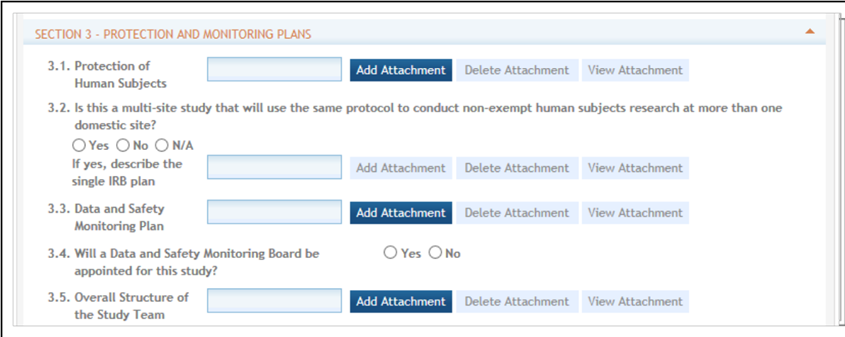 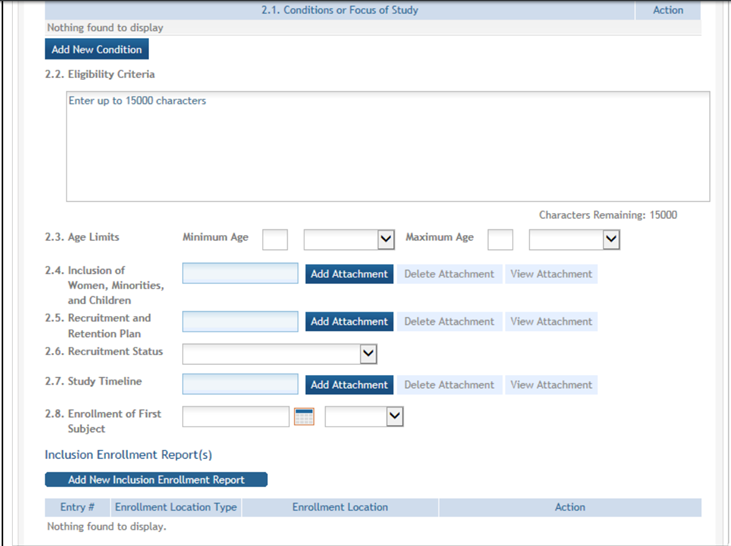 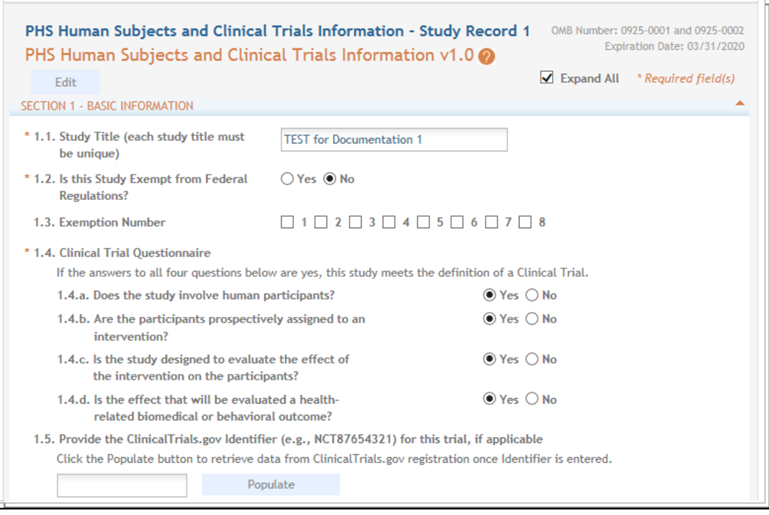 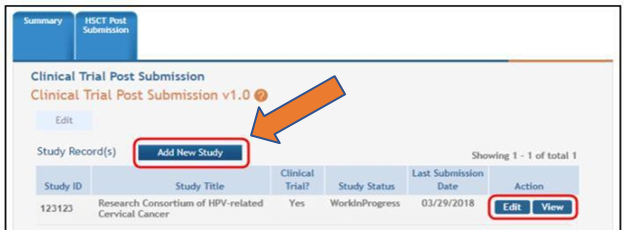 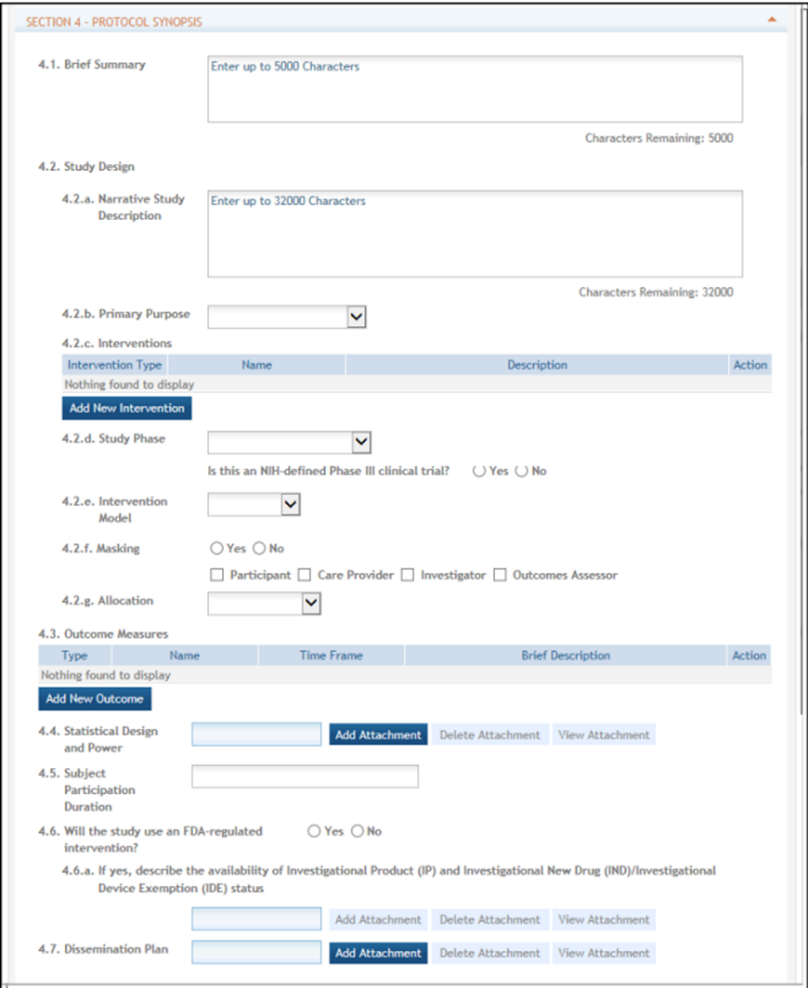 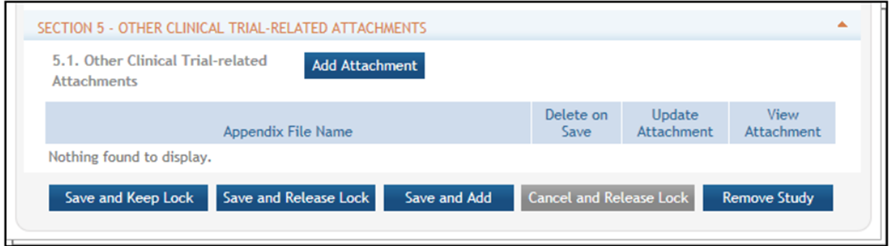 Once the study is saved, it will be added to the Study Record tableMultiple steps must be completed for submission of a New Study; please ensure that all steps have been taken.Save & Lock/Save & Release Lock: PI or SOReady for Submission: PI or SOSubmit: SO onlyAfter submission of a study by the SO, the study status must be changed manually to “Work In Progress.” This will allow another New Study to be added.SO notification to NCATS of submission of a new HSR study to HSS: see Section II for instructions.SECTION V. REVIEW PROCESS & RESPONDING TO REQUESTS FOR CLARIFICATION OR ADDITIONAL INFORMATIONCategory 1 HSR UL1 Pilot Projects and KL2 Scholar HSR Projects (and Category 2 HSR UL1 Pilot Projects that include a new foreign component)NCATS will conduct a review, primarily of the safety aspects of the described study/trial, and an administrative review of required documents. NCATS will initiate review of the request and notify (via email) the PI/SO of the outcome within 30 calendar days. NCATS may request clarification or revisions via email to the SO. SOs should: a. Submit any clarifications/revisions into the eRA HSS module, and b. Send an email response to NCATS that includes a description of the changes to the documents. Please note that if a request is returned for any reason, the 30-day turnaround time resets. HSR study/trial may not begin until approval is received from the GMS.Category 2 HSR UL1 Pilot ProjectsNCATS will conduct a timely, high-level review to confirm that the described study appears to meet Category 2 criteria and will conduct an administrative review of required documents. NCATS may submit questions to the institution and require the site to stop HSR activities if the submitted documentation does not support Category 2 criteria.SECTION VI. BACKGROUND INFORMATIONHuman Subjects SystemNIH developed the Human Subjects System (HSS), which consolidates human subjects and clinical trial information in   one place, as part of its larger effort to comply with 21st Century Cures requirements to enhance accountability and transparency in NIH clinical research. HSS is a shared system, used both by principal investigators and signing officials on one hand and by NIH staff on the other. The system was launched in June 2018 and replaced the Inclusion Management System (IMS) used for reporting participant sex/gender, race, and ethnicity information. HSS is accessed via the Human Subjects link in eRA Commons (via the Status tab or the RPPR tab). The Human Subjects link will only be visible if the application/grant is marked “yes” for human subjects research.Award Recipient Features in HSSPre-award (post review) for just-in-time information or correction of human subjects dataPost-award to add/update human subjects study information; create new inclusion enrollment reports; or view/edit/update existing enrollment data when submitting a Research Performance Progress Report (RPPR)Convert a delayed onset study to a full study record, once detailed study information is availableAdd a New Study (For NCATS awards: already IRB-approved and all required documents are available)Add a New Delayed Onset Study (must provide justification for why details of the study will not be available until later)Off-cycle updates as required in the Funding Opportunity Announcement or terms and conditions of award, e.g., to add a New Study for Prior ApprovalProvide interim data as requested by NIH staffInform NIH of ClinicalTrials.gov registration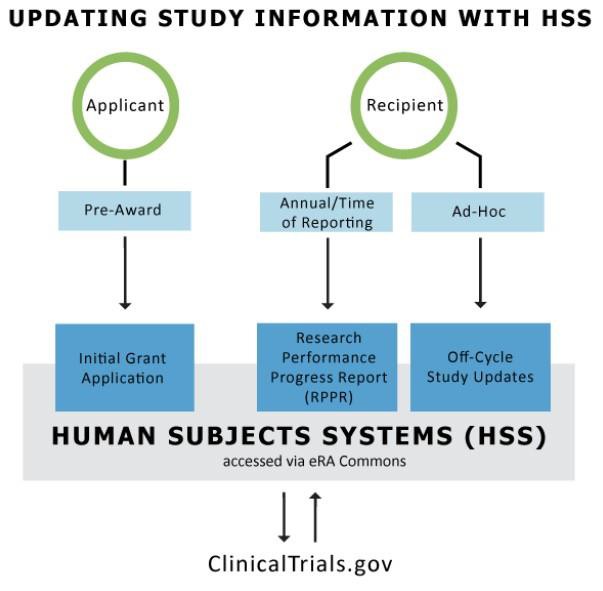 Important Note: The Human Subjects and Clinical Trials Information form appears for all recipients with human subjects studies. However, those who submitted competing applications prior to January 25, 2018 only need to update inclusion data via the Human Subjects link in the RPPR. The remaining fields (e.g., milestones) are not required to be filled out.Those who submitted applications on or after January 25, 2018, may need to fill out more fields than the inclusion data for their RPPR.SECTION VII. DEFINITIONSNIH Definition of Clinical Research: Research with human subjects that is: 1) Patient-oriented research. Research conducted with human subjects (or on material of human origin such as tissues, specimens, and cognitive phenomena) for which an investigator (or colleague) directly interacts with human subjects. Excluded from this definition are in vitro studies that utilize human tissues that cannot be linked to a living individual. It includes: (a) mechanisms of human disease, (b), therapeutic interventions, (c) clinical trials, or (d) development of new technologies. 2) Epidemiological and behavioral studies. 3) Outcomes research and health services research. NIH Definition of Clinical Trial: A research study in which one or more human subjects are prospectively assigned to one or more interventions (which may include placebo or other control) to evaluate the effects of those interventions on health-related biomedical or behavioral outcomes.NIH Definition of Human Subjects Research: According to 45 CFR 46 Link to Non-U.S. Government Site - Click for Disclaimer, a human subject is "a living individual about whom an investigator (whether professional or student) conducting research:Obtains information or biospecimens through intervention or interaction with the individual, and uses, studies, or analyzes the information or biospecimens; orObtains, uses, studies, analyzes, or generates identifiable private information or identifiable biospecimens.New Study means that a study was not included in the grant application; studies are identified and added after award. You include none of the required supporting material with the application. A new human subjects project must be entered into the HSS as a NEW STUDY and may require Prior Approval from your NCATS Program Director and Grants Management Official.  Reminder: NCATS requires that IRB approval or institutional determination of exemption be obtained prior to entry into the HSS.SECTION VIII.  RESOURCESProcess OverviewJuly 8, 2020: KL2 Projects will temporarily follow the same submission requirements as UL1 Pilot Projects that involve human subjects research.  These changes will be evaluated in 6-months.  The following picture has been updated to reflect the temporary changes: 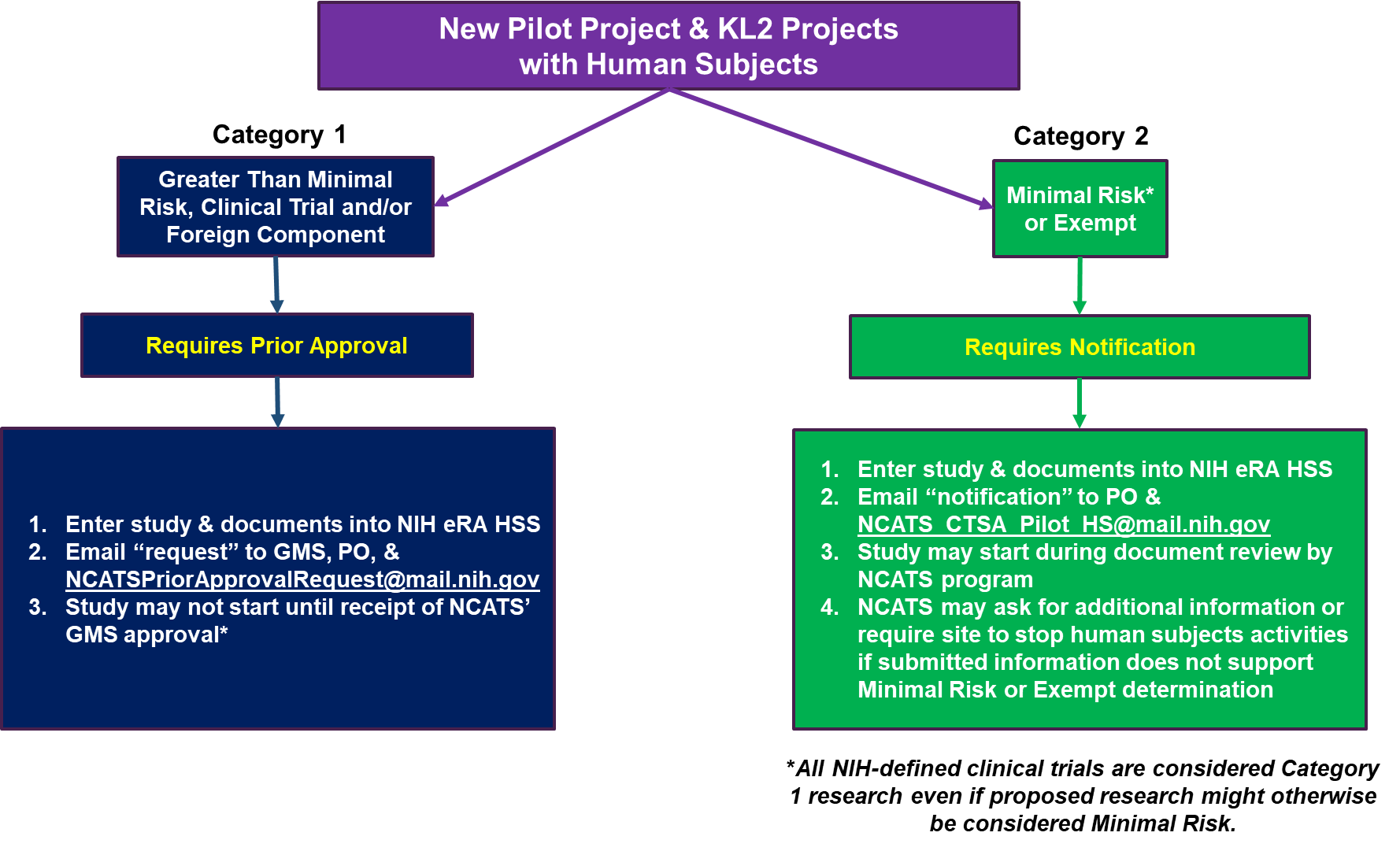 Useful Linkshttps://humansubjects.nih.gov/45CFRPart46https://era.nih.gov/hss_training.htmhttps://era.nih.gov/files/HSS_user_guide.pdfhttps://era.nih.gov/files/assist_user_guide.pdfhttps://grants.nih.gov/grants/how-to-apply-application-guide/format-and-write/format-  attachments.htm (required format of attachments)https://ncats.nih.gov/ctsa/funding/prior-approval-faqhttps://grants.nih.gov/policy/clinical-trials/human-subjects-system.htmhttps://humansubjects.nih.gov/sites/hs/pdf/HS-Scenarios-for-Forms-E.pdfhttps://ncats.nih.gov/ctsa/funding/prior-approval-faq#clarificationhttps://grants.nih.gov/grants/funding/inclusion-basis-on-sex-gender-race-ethnicity-faq.htm#5510https://grants.nih.gov/grants/funding/women_min/inclusion_training.htmhttps://grants.nih.gov/grants/how-to-apply-application-guide/forms-e/general-forms-e.pdfhttps://grants.nih.gov/grants/how-to-apply-application-guide/forms-e/multi-project-forms-e.pdfFor assistance with this Addendum or requested content, please contact NCATSDOPAinquiry@mail.nih.govFor assistance with the eRA HSS, please contact the eRA Service Desk https://grants.nih.gov/support/index.htmlToll-free: 1-866-504-9552 (Press 1 for eRA Commons or ASSIST)Phone: 301-402-7469 (Press 1 for eRA Commons or ASSIST)Hours: Mon-Fri, 7 a.m. to 8 p.m. ET (closed on federal holidays)Name of UL1 Pilot Study Principal Investigator (PI) or KL2 Scholar (Designated Study PI)Title* of Proposed Research Protocol*This must match the title on the IRB-Approval documentationType of Proposed Research UL1 Pilot Project      KL2 Scholar ProjectUL1 PILOT PROJECTSUL1 PILOT PROJECTSCategory 1 ResearchRequire Prior Approval by GMS before start Greater Than Minimal Risk (as designated by institution and/or IRB) Clinical Trial (NIH-defined) (regardless of the risk level, based on NIH definition)Category 2 Research (as designated by institution and/or IRB)Requires entry & document upload into HSS and notification of NCATS before start, unless a new foreign component is proposed, which requires Prior Approval. Exempt          Exemption # 1  2   3   4   5   6   7   8 Minimal Risk  All NIH-defined clinical trials are considered Category 1 research even if proposed research might otherwise be considered Minimal Risk.KL2 SCHOLAR PROJECTSAll require Prior Approval by GMS before start. Follow instructions for Category 1 Research.KL2 SCHOLAR PROJECTSAll require Prior Approval by GMS before start. Follow instructions for Category 1 Research. Greater Than Minimal Risk (as designated by institution and/or IRB) Clinical Trial (NIH-defined) (regardless of the risk level, based on NIH definition) Exempt        Exemption # 1  2   3   4   5   6   7   8 Minimal Risk  All NIH-defined clinical trials are considered Category 1 research even if proposed research might otherwise be considered Minimal Risk. Greater Than Minimal Risk (as designated by institution and/or IRB) Clinical Trial (NIH-defined) (regardless of the risk level, based on NIH definition) Exempt        Exemption # 1  2   3   4   5   6   7   8 Minimal Risk  All NIH-defined clinical trials are considered Category 1 research even if proposed research might otherwise be considered Minimal Risk.Title and PI of Parent Study (if proposed research is ancillary to another study)Is this study collecting genomic data?  See: NIH Genomic Data Sharing  Yes     NoTranslational Stage(s) of Research(definitions) Preclinical             Clinical          Clinical Implementation         Public Health  NCATS Program Director/Program OfficerNCATS Grants Management Specialist (GMS)Institutional Signing Official (SO)NCATS REQUIRED DOCUMENTSCategory 11Category 11Category 22STUDY CATEGORYClinical TrialGreater Than Minimal Risk StudyMinimal Risk3 or Exempt StudyCOMPLETE HSS SECTIONS (see below for details)1-51, 2, 3.1 & 3.21, 2, 3.1 & 3.2Addendum√√√Certification of IRB-Approval√√√ or√ Institutional Exemption Determination√ or√ Relevant biosketches not contained in the CTSA grant appl.√√Institutional letter attesting to completion of Human Subjects Training for PI and key personnel4√√IRB-Approved Protocol√√IRB-Approved informed consent, verbal consent transcript, assent and parental permission documents, or documentation of IRB waiver (as applicable)√√Specified NCATS Required Document PDFs should be combined and attached in HSS Sections5.12.7
(Study Timeline attachment box must be used to attach the Study Timeline plus the NCATS-specified documents.)2.7
(Study Timeline attachment box must be used to attach the Study Timeline plus the NCATS-specified documents.)eRA HHS SECTIONS to be  COMPLETEDeRA HHS SECTIONS to be  COMPLETEDCategory 11Category 11Category 22STUDY CATEGORYSTUDY CATEGORYClinical TrialGreater Than Minimal Risk StudyMinimal Risk3 or Exempt StudyHSS Section 1 – Basic InformationHSS Section 1 – Basic InformationHSS Section 1 – Basic InformationHSS Section 1 – Basic InformationHSS Section 1 – Basic Information1.1Study Title√√√1.2Is this Study Exempt from Federal Regulations?√√√1.3Exemption Number√√√1.4Clinical Trial Questionnaire√√√HSS Section 2 – Study Population CharacteristicsHSS Section 2 – Study Population CharacteristicsHSS Section 2 – Study Population CharacteristicsHSS Section 2 – Study Population CharacteristicsHSS Section 2 – Study Population Characteristics2.1Conditions or Focus of Study√√√2.2Eligibility Criteria√√√2.3Age Limits√√√2.4Inclusion of Women, Minorities and Children√√√2.5Recruitment and Retention Plan√√√2.6Recruitment Status√√√2.7Study Timeline√√√2.8>Enrollment of First Subject & >Inclusion Enrollment Report(s)√4√4√4HSS Section 3 – Protection and Monitoring PlansHSS Section 3 – Protection and Monitoring PlansHSS Section 3 – Protection and Monitoring PlansHSS Section 3 – Protection and Monitoring PlansHSS Section 3 – Protection and Monitoring Plans3.1Protection of Human Subjects√√√3.2Is this a multi-site study?√5√5√53.3Data and Safety Monitoring Plan√OptionalOptional3.4Data and Safety Monitoring Board?√OptionalOptional3.5Overall Structure of the Study Team√OptionalOptionalHSS Section 4 – Protocol SynopsisHSS Section 4 – Protocol SynopsisHSS Section 4 – Protocol SynopsisHSS Section 4 – Protocol SynopsisHSS Section 4 – Protocol Synopsis4.1Brief Summary√4.2.aNarrative Study Description√4.2.bPrimary Purpose√4.2.cInterventions√4.2.dStudy Phase√4.2.eIntervention Model√4.2.fMasking√4.2.gAllocation√4.3Outcome Measures√4.4Statistical Power and Design√4.5Subject Participation Duration√4.6FDA-Regulated Intervention? (IND/IDE)√4.7Dissemination Plan√HSS Section 5 – Other Clinical Trial AttachmentsHSS Section 5 – Other Clinical Trial AttachmentsHSS Section 5 – Other Clinical Trial AttachmentsHSS Section 5 – Other Clinical Trial AttachmentsHSS Section 5 – Other Clinical Trial Attachments5.1Other Clinical Trial Attachments√